МКОУ «Ольховатская средняя общеобразовательная школа»Отчет самообследования  образовательной организацииПо состоянию на 1 августа 2015 г.СодержаниеРаздел 1. Общая характеристика образовательной организации…………………….3 Раздел 2.Система управления образовательной организацией……………………….4Раздел 3.Оранизация и содержание образовательной деятельности…………………5 Раздел 4.Качество подготовки учащихся……………………………………………..11 Раздел 5.Кадровое обеспечение образовательной деятельности……………………16 Раздел 6. Материально- техническое и информационное оснащение………………17Раздел 7.Состояние воспитательной работы и дополнительного образования…….21Раздел 8 Социальная активность и внешние связи образовательной организации..22Раздел 9. Приоритетные направления деятельности и задачи на 2015-2016 учебный год……………………………………………………………………………………..23Раздел 10. Показатели деятельности общеобразовательной организации, подлежащей самообследованию………………………………………………………………..24I. Общая характеристика образовательной организацииII СИСТЕМА УПРАВЛЕНИЯ ОБРАЗОВАТЕЛЬНОЙ ОРГАНИЗАЦИЕЙ Управление образовательным учреждением осуществляется в соответствии с федеральными законами, законами и иными нормативными правовыми актами Курской области и Уставом, интегрируя принципы единоначалия и самоуправления для создания благоприятных внешних и внутренних организационных условий эффективной совместной работы участников образовательной деятельности. Процесс управления школой определяется, прежде всего, основнымиуправленческими функциями: анализом, целеполаганием, планированием, организацией, руководством и контролем. Система государственно-общественного управления ОУ включает в себя всех участников образовательного процесса, их органы управления и органы государственного управления образованием; нормативно-правовую базу, регламентирующую деятельность субъектов государственно-общественного управления образованием; процедуры и механизмы их взаимодействия.Совет школы активно влияет на позитивные процессы, происходящие в школе, и является катализатором многих перемен. По решениям Совета школы проводилась работа по созданию условий для введения ФГОС, совершенствованию системы школьного питания, организации различных социальных акций. Уделялось особое внимание вопросам создания атмосферы сотрудничества и творческого диалога между педагогическим коллективом и семьей.В целях учета мнения учащихся, родителей (законных представителей) несовершеннолетних учащихся и педагогических работников по вопросам управления школой и при принятии локальных нормативных актов,затрагивающих их права и законные интересы, по инициативе учащихся, родителей (законных представителей) несовершеннолетних учащихся ипедагогических работников в ОУ действуют Совет учащихся, Совет родителей школы и родительские комитеты классов.III Организация и содержание образовательной деятельностиОбразовательная деятельность в школе осуществляется на основе учебного плана и годового календарного учебного графика работы, разрабатываемого школой самостоятельно, и регламентируется расписанием занятий (в соответствии требованиями и нормами Санитарно-эпидемиологических правил и норм СанПиН 2.4.2.2821-10.) Количество учебных недель в году в 1-х классах – 33 недели, 2 – 4-х классах – 35 недель, 5 – 8, 10 классах – 35 недель, 9, 11 классах – 34 недель. Форма организации образовательного процесса в 1-9-х классах по четвертям; в 10-11-х классах по полугодиям. В 2014-2015 учебном году школа осуществляет образовательный процесс по графику шестидневной рабочей недели с одним выходным днем (2-11 классы) и пятидневной рабочей недели с двумя выходными днями (1 класс), с учетом максимально допустимой недельной нагрузки на учащегося: 1 класс – пятидневная учебная неделя, 2-11 классы – шестидневная учебная неделя. Расписание занятий в соответствии с санитарно-эпидемиологическими нормами и правилами утверждено приказом директора ОУ. Начало занятий: 9:00; Проведение нулевых уроков не допускается. Продолжительность уроков: 1 классах составляет – 35 минут (сентябрь - декабрь); 45 мин. (январь – май); 2 -11-х классах– 45 минут. Образовательный процесс организован в одну смену. Промежуточная аттестация учащихся - оценка по итогам учебного периода (четверти,  полугодия, года) уровня освоения учащимися основной общеобразовательной программы в соответствии с федеральным компонентом государственных образовательных стандартов общего образования по всем предметам учебного плана. Промежуточная аттестация подразделяется на:  рубежную (четвертную,  полугодовую) аттестацию;  годовую аттестацию. Рубежная аттестация по каждому учебному предмету, курсу (модулю) учебного плана определяется по результатам контрольных работ с учётом практических, лабораторных работ, текущей успеваемости.  Годовая аттестация по каждому учебному предмету, курсу (модулю) учебного плана определяется путём вычисления среднего арифметического отметок, полученных учащимся на рубежной аттестации и отметки административных контрольных работ по итогам учебного года по ряду предметов, определённых педагогическим советом. Государственная итоговая аттестация выпускников 9-х, 11-х классов (в соответствии с приказами МОиН РФ). Для учащихся 10 классов организуются учебные сборы по разделу «Основы военной службы» курса ОБЖ (в соответствии с распоряжением Главы Поныровского района). Для снятия умственной перегрузки, эмоциональной напряженности проводится  30-минутная перемена  во  2-11 классах; в первых классах – 45-минутная динамическая пауза после второго урока. В рамках ФГОС для учащихся начальной школы вторая половина дня организуется с использованием системы дополнительного образования, сформированной в ОУ. При выборе технологии преподавания педагоги отдают предпочтение развивающим, учитывающим индивидуальные особенности учеников, способствующим формированию устойчивых навыков самостоятельной работы. Сложившаяся урочная и внеурочная деятельность положительно влияет на повышение мотивации учащихся к продуктивной интеллектуальной, творческой деятельности, а также на сохранность контингента учащихся.Контингент учащихся и его структураВ прошедшем учебном году в школе обучалось 58  учеников, функционировало 11 классов-комплектов. Средняя наполняемость классов составила 6 человек. С целью изучения уровня социальной защищённости учащихся и особенностей микросоциума ежегодно составляется социальный паспорт класса, школы. В2014-2015 учебном году выявлено следующее: 45,8% родителей учащихся являются рабочими, 180% - служащими. Количество безработных родителей составляет 36,1% от общего количества родителей. Социальный состав контингента учащихся и родителей представлен следующим образом: 15,4% учащихся воспитывается в неполных семьях, 12,8% семей являются многодетными, семей состоящих на учете нет, 1,4% детей находятся под опекой. Таким образом, анализ показывает, что каждый шесстой ребенок в школе воспитывается в неполной семье, 83% родителей имеют среднее или средне специальное образование, а 17% имеют высшее образование. Выводы: Школа ориентирована  на обеспечение запросов учащихся и их родителей по созданию образовательной среды с учетом склонностей, интересов, возможностей здоровья детей. Реализуемые общеобразовательные программы:Основные образовательные программы школы строятся в соответствии с основными направлениями совершенствования системы образования и ориентированы на реализацию социальных требований к системе российского образования, выдвигаемых концепцией модернизации образования.Обеспечение безопасности Охрана здоровья и жизни учащихся и работников школы, профилактика травматизма, пожарной безопасности и антитеррористической защищенности, создание безопасных условий труда и учебы является главной задачей  образовательного учреждения. Безопасность школы является приоритетной в деятельности администрации и педагогического коллектива. Поэтому в целях обеспечения безопасного режима функционирования школы, создания необходимых условий для проведения учебно-воспитательного процесса, охраны жизни и здоровья детей в 2014-2015 учебном году проводилась целенаправленная работа по следующим направлениям: - общие организационно-распорядительные мероприятия; - организация антитеррористической защищенности; - обеспечение пожарной безопасности; - обеспечение электробезопасности;  - обеспечение санитарно-эпидемиологического благополучия; - обеспечение безопасности на дорогах и водоемах; - взаимодействие с родителями, правоохранительными структурами. Реализация вышеперечисленных задач осуществлялась в следующих направлениях: - защита здоровья и сохранение жизни учащихся и работников школе; - знание и соблюдение ТБ учащимися и работниками школы; - обучение учащихся методам обеспечения личной безопасности и безопасности окружающих на уроках ОБЖ и внеклассных мероприятиях; - вопросы обеспечения пропускного режима на территорию и в здание школы; В ОУ существует пропускной режим. В ОУ имеется автоматическая пожарная сигнализация, разработан план действий работников школы в случае возникновения пожара. Систематически проводятся учебные тренировки с работниками и учащимися. Охрана здоровья Коллектив школы постоянно ищет пути оздоровления детей. В школе соблюдаются санитарно – гигиенические нормы, ведётся систематическая работа по привитию здорового образа жизни (дни здоровья, кроссы, спортивные состязания, работа спортивного кружка, профилактическая работа о вреде курения, наркотиков, по организации учебного труда). В этом году  был проведен просмотр кинофильмы «Правда о табаке», «О вреде алкоголизма», «Территория безопасности», просмотр междугородних мостов «Территория безопасности», проведены беседы: «Курение или здоровье», «Когда несчастье на дворе», «В здоровом теле здоровый дух», «Алкоголизм, подросток, закон» и др. Работниками районной ЦРБ проводятся медицинские осмотры, создаётся банк данных по заболеваемости учащихся. Анализ состояния здоровья показывает, что необходимо активнее продолжать работу по обучению детей здоровому образу жизни, грамотному распределению рабочего времени. Большую роль в укреплении здоровья детей играет организация учащихся горячим питанием. Ведётся большая  работа по летнему отдыху: учащиеся направляются в санатории, отдыхают в школьном оздоровительном лагере, в загородном лагере им. Зои Космодемьянской. Организация питанияВ школе  в течение учебного года организовано одноразовой горячее питание. Питаются 100% детей.    Средства на питание предоставляют родители обучающихся.  Многодетные семьи финансируются из бюджета района. Для обеда используются овощи, выращенные на пришкольном учебно-опытном участке.  Администрацией школы  большое внимание уделяется  контролю за гигиеническим состоянием пищеблока, за ассортиментом и составом блюд, исходными продуктами.   За качеством питания постоянно следит комиссия из членов школьной администрации. Основные вопросы, касающиеся питания школьников обсуждаются на общешкольных родительских собраниях. IV Качество подготовки учащихсяРезультаты ЕГЭ в 11-х классах в 2015 гРезультаты итоговой аттестации, в 9 кл. в 2014/15 уч. г.В ноябре-декабре 2014 года  и в апреле 2015 года состоялись 20 предметных олимпиад 2–го этапа Всероссийской и областной олимпиад школьников. От нашей школы участвовало 6 человек по 6 предметам. Трудоустройство выпускников 2014/15 уч. г,Данные о достижениях и проблемах социализации обучающихсяУчащихся состоящих на ВШУ нет.  Правонарушений среди учащихся школы за прошедший учебный год нет. Проводится постоянный мониторинг посещаемости учащихся, ведется тесная связь с родителями, работа по изучению прав и обязанностей учащихся, ответственности за совершаемые правонарушения, беседа с инспекторами КДН и ИДНРезультативность успеваемости обучающихся за 2014-2015 уч. годЧисло обучающихся, занимающихся по специальной (коррекционной) программе 8 вида — 4 Успеваемость по школе – 100%Качество знаний по школе – 40%Итоги промежуточной аттестации в 3-8,10 классахРезультаты участия школьников в конкурсах различных уровнейГрамоты за районные соревнования:            I место                          -  соревнования по баскетболу (юноши)                           - соревнования по настольному теннису                     II место: По районной спартакиаде школьников, легкая атлетика в личном первенстве В соревнованиях по баскетболу (девушки)                      III место:                         - соревнования по минифутболуРайонные грамоты:Призеру областного конкурса   «Туризм в объективе»Призеру конкурса «Детство без границ»V Кадровое обеспечение образовательной деятельностиАдминистрация школы ведет контроль над повышением квалификации педагогов: составляет график прохождения  курсов, ведет учет педагогов,  претендующих на подтверждение квалификационной категории.Участие педагогов в районных, областных и российских конкурсах Праведникова Т.М.Грамота  за большую работу по подготовке победителя районного фестиваля  художественного творчества «Я вхожу в мир искусств»Грамота за подготовку победителя областного фестиваля «Детство без границ»Шмалько Е.А.Благодарность за активное участие в эстетическом воспитании подрастающего поколенияВласов А.Ф.Грамота за подготовку детского хора к районному конкурсу «Весна Курского края», посвященного 70-летию Победы в ВОВVI Материально- техническое и информационное оснащениеВ целом санитарно-гигиенические, материально-технические условия соответствуют целям и задачам образовательного процесса. Школа получила санитарно-эпидемиологическое заключение на право ведения образовательной деятельности. В течение учебного года постоянно уделяется внимание улучшению материально-технической базы, охраны здоровья и обеспечению санитарно-гигиенического режима работы школы. Школа рассчитана на 120 посадочных мест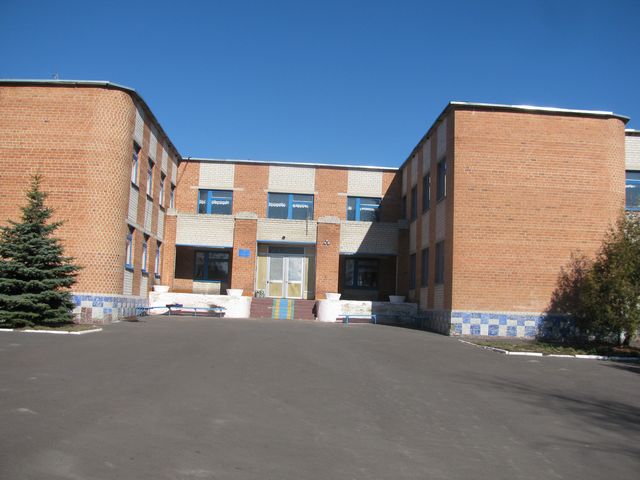 Уровень оснащенности учебных кабинетов необходимым оборудованием в школе ежегодно обновляется. В результате реализации Комплекса мер по модернизации системы общего образования в 2015 году  улучшена учебно-материальная база. Для оказания качественных образовательных услуг имелась необходимая техническая оснащенность. В школе создано единое информационное пространство, обеспечивающее эффективную социализацию школьников в условиях информационного общества.В ее составе:Один компьютерный класс, в котором находится сервер школы, 10 АРМ обучающихсяАРМ директораАРМ завучаАРМ учителя (14 мест)Проводная и беспроводная локальная сеть (двухуровневая), объединяющая все АРМ в единое образовательное пространство посредством системы маршрутизаторов с выходом в сеть Интернет из любой точки пространства школыВ составе АРМ учителя – ноутбук, микрофон, звуковые динамики, копировальная и проекционная аппаратураВ составе АРМ обучающегося – ноутбук, головные телефоны, мышь, клавиатура. В кабинете информатики имеется аппаратно-программный интерактивный комплекс для проведения уроков, учебных и внеучебных мероприятийБиблиотечные ресурсыVII Состояние воспитательной работы и дополнительного образования      В 2014-2015 учебном году в школе работало 9 классных руководителей, которые работали по составленным воспитательным планам Все планы  составлены на основе анализа воспитательной работы за предыдущий год, диагностики учащихся, опросов учащихся и родителей, соответствуют возрастным особенностям учащихся.         В соответствии с планом воспитательной работы, учащиеся, педагоги, родители организовывали и принимали участие в  различных мероприятиях и конкурсах, многие из которых являются традиционными: линейка, посвященная Дню знаний, День Учителя,  классные часы, посвященные Дню борьбы со СПИД, Дню Защитника Отечества, цикл мероприятий к 70-летию  Победы,  День Здоровья, спортивный КВН, вечер встречи с выпускниками прошлых лет, праздник Последнего Звонка для учащихся 9-х и 11-х классов, праздник прощания с начальной школой для учащихся 4 классов, Выпускной бал.В рамках блока дополнительного образования функционируют 4 кружка, где обучающиеся расширяют возможности знакомства с различными видами деятельности. Использование данного учебного плана в 2014-2015 учебном году предполагает удовлетворение образовательных задач обучающихся, повышение качества их знаний, учений и навыков, создание каждому ученику условий для самоопределения и развитияВ школе организована работа кружков: «Школьный  сайт» - 4 ч. «Рукодельница» - 2ч «Мой родной край»,  –2ч   «Юный спортсмен» - 2ч  Секции: «Баскетбол»                «Волейбол»VIII Социальная активность и внешние связи образовательной организацииВследствие того, что школа имеет высокие показатели в смотрах, конкурсах и соревнованиях, являлась победителем всероссийского конкурса «Лучше ОУ, внедряющее инновационные процессы», имеет в педагогическом коллективе 2 педагога с высшей категорией,  у школы высокий рейтинг среди родителей детей, в общественных организациях и социуме. Проводимые анкетирования родителей «Уровень удовлетворенности жизнедеятельностью школы» показывают тенденцию к росту уровня удовлетворенности:О высоком рейтинге школы среди родителей и общественности говорит и тот факт, что с каждым годом растет количество родителей, принимающих активное участие в жизнедеятельности школы, как по линии благоустройства школьных кабинетов, так и по участию в различных творческих конкурсах В течение года администрация школы получала хорошие отзывы родителей о своей деятельности. Положительные отзывы о работе школьного коллектива неоднократно высказывались и на страницах районной газеты «Знамя Победы».В своей образовательной деятельности школа сотрудничает с администраций МО «Ольховатский сельсовет» Поныровским историко-мемориальным музеем Курской битвы, Отделом культуры администрации Поныровского района, Ольховатским сельским ДК, Поныровской ЦРБ. Также во многих мероприятиях воспитательной деятельности различных направлений профилактики принимали участие инспекторы ПДН ОВД, ГИБДД ОВД, сельский участковый.Социальная работа ведется в сотрудничестве с органами соцзащиты, службой занятости населения, органами опеки и попечительства Поныровского района.Забота о сохранении здоровья детей поддерживается  мероприятиями с привлечением сотрудников сельской амбулатории.В течение учебного года коллективом школы были разработаны и осуществлены социальные акции и проекты:«Дети детям», «Ветеран живет рядом», «Уроки мужества», «Трудовой десант»,  «Вахта памяти», «Зеленый патруль», и др.IX Приоритетные направления деятельности и задачи на 2015-2016 учебный годОбеспечение  внедрения  ФГОС ООО в 5 классеПовышение мотивационной сферы обучения;Раскрытие творческого потенциала учащихся, включение каждого ребенка на каждом учебном занятии в деятельность с учетом его возможностей и способностей;Повышение уровня нравственной и духовной воспитанности школьников, предупреждение преступности среди учащихся на основе развития воспитательной системы школы, включение в неё всех воспитывающих сил;Укрепление здоровья и физического развития школьников;Обеспечение готовности выпускников к успешной самореализации в семье и обществе, к продолжению образования, к труду.Стимулирование учителя применять современные методики обучения.Осуществлять мероприятия по повышению роли компетентностного подхода в образовании, по освоению учителями современных педагогических технологий, направленных на формированию ключевых компетенций обучающихсяОбеспечить единство урочной и внеурочной деятельности учителя через кружки, спортивные секции, факультативы, индивидуальные  занятияСовершенствовать систему контроля за состоянием и ведением школьный документацииПоказатели
деятельности общеобразовательной организации, подлежащей самообследованию
(утв. приказом Министерства образования и науки РФ от 10 декабря 2013 г. N 1324)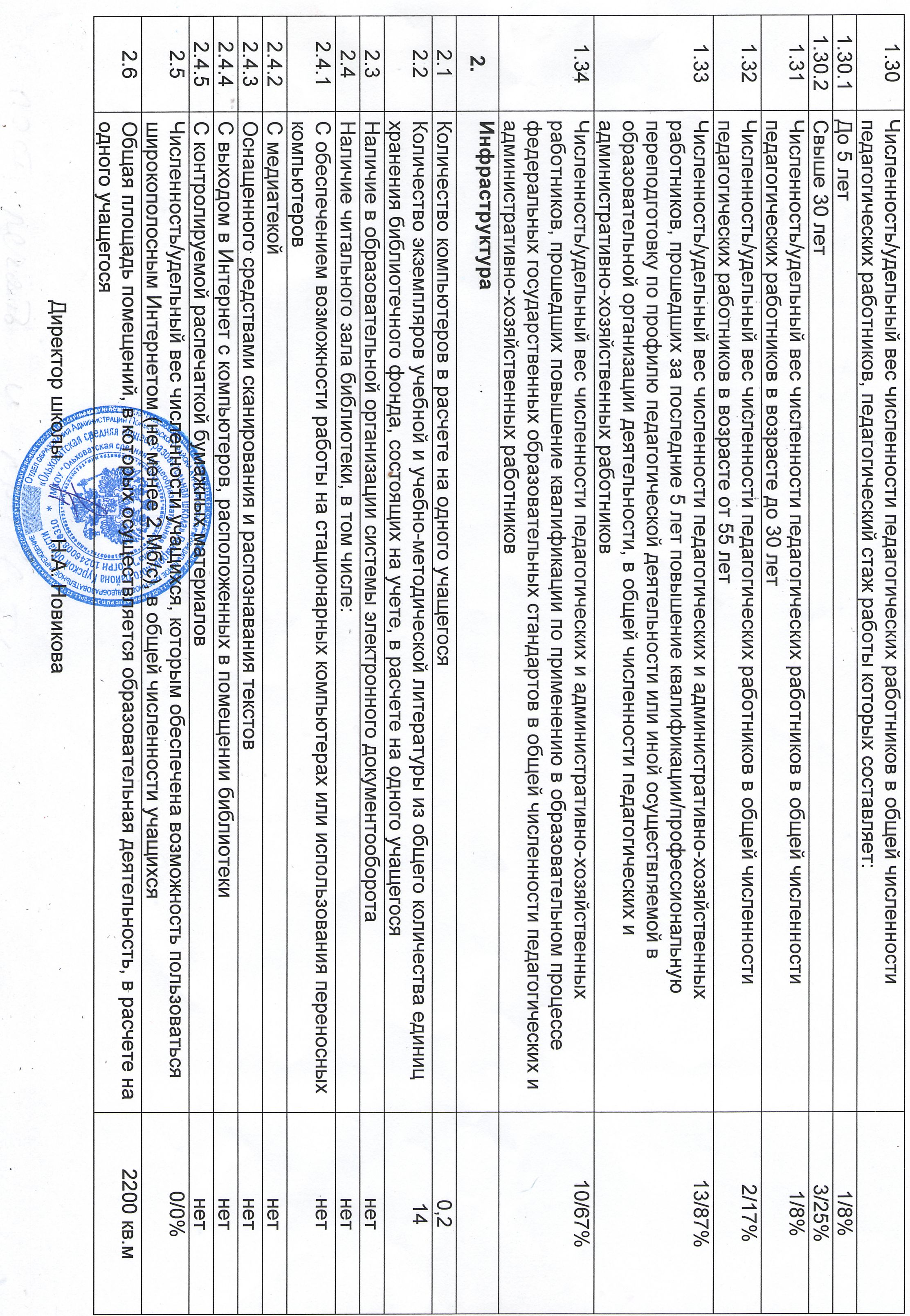 Наименование МКОУ в соответствии с Уставоммуниципальное казенное общеобразовательное учреждение «Ольховатская средняя общеобразовательная школа»Поныровского района Курской областиУчредительАдминистрация МР «Поныровский район»Лицензия (номер, дата выдачи, кем выдана)серия 46 №000989 от 26.03.2012г,рег №1197, Комитет образования и науки Курской областиХарактеристика контингента учащихсяВ школе обучается 58 человек из них:1-4 кл – 165-9 кл – 3110-11 кл – 7КРО VIII вида – 4 человекаСвидетельство о государственной аккредитации (номер, дата выдачи, кем выдано)Серия 46 А 01 № 0000084 от 27.03.2015,рег №1400 Комитет образования и науки Курской областиОрганы обеспечения общественного характера управления и самоуправленияСовет школы, общешкольное родительское собрание, общешкольный родительский комитет,  Совет старшеклассников – 9-11 кл; органы классного самоуправления; Наличие программы развитияПРОГРАММА РАЗВИТИЯ ШКОЛЫна 2012 - 2015 годы«Создание информационной инфраструктуры школы, как основы формирования ИКТ-компетентности педагога в образовательном процессе»Принята на заседании педагогического Совета  школы 11.01.2012г. Протокол №3 от 11 января 2012г№ п/пОбразовательная программаОбразовательная программаОбразовательная программа№ п/пУровеньНаправленность (наименование ООП)Вид (основная, дополнительная)1Начальное общее образованиеОсновная общеобразовательная программа начального общего образованияОсновная2Основное общее образование, среднее общее образованиеОбщеобразовательная программа основного  общего образования, среднего общего образованияОсновная3Адаптированная программа Адаптированная программа КРО VIII вида (индивидуальное обучение на дому)ОсновнаяОхват питанием по возрастным группам и обеспеченность нуждающихся в питании с учетом длительности пребывания в учреждении, а также иных факторов Охват питанием по возрастным группам и обеспеченность нуждающихся в питании с учетом длительности пребывания в учреждении, а также иных факторов Охват питанием по возрастным группам и обеспеченность нуждающихся в питании с учетом длительности пребывания в учреждении, а также иных факторов Охват питанием по возрастным группам и обеспеченность нуждающихся в питании с учетом длительности пребывания в учреждении, а также иных факторов Охват питанием по возрастным группам и обеспеченность нуждающихся в питании с учетом длительности пребывания в учреждении, а также иных факторов Охват питанием по возрастным группам и обеспеченность нуждающихся в питании с учетом длительности пребывания в учреждении, а также иных факторов Охват питанием по возрастным группам и обеспеченность нуждающихся в питании с учетом длительности пребывания в учреждении, а также иных факторов Охват питанием по возрастным группам и обеспеченность нуждающихся в питании с учетом длительности пребывания в учреждении, а также иных факторов Охват питанием по возрастным группам и обеспеченность нуждающихся в питании с учетом длительности пребывания в учреждении, а также иных факторов Охват питанием по возрастным группам и обеспеченность нуждающихся в питании с учетом длительности пребывания в учреждении, а также иных факторов Охват питанием по возрастным группам и обеспеченность нуждающихся в питании с учетом длительности пребывания в учреждении, а также иных факторов Охват питанием по возрастным группам и обеспеченность нуждающихся в питании с учетом длительности пребывания в учреждении, а также иных факторов Охват питанием по возрастным группам и обеспеченность нуждающихся в питании с учетом длительности пребывания в учреждении, а также иных факторов Охват питанием по возрастным группам и обеспеченность нуждающихся в питании с учетом длительности пребывания в учреждении, а также иных факторов Показатель1-4 классы1-4 классы1-4 классы5-9 классы5-9 классы5-9 классы5-9 классы10-11 классы10-11 классы10-11 классыИТОГОИТОГОИТОГОВсего количество учащихся16161635353535777585858Наименование приемов пищинуждающиеся в питании, чел.получающие питание, чел.охват горячим питанием, % от кол-ва нуждающихсянуждающиеся в питании, чел.получающие питание, чел.охват горячим питанием, % от кол-ва нуждающихсянуждающиеся в питании, чел.нуждающиеся в питании, чел.получающие питание, чел.охват горячим питанием, % от кол-ва нуждающихсянуждающиеся в питании, чел.получающие питание, чел.охват горячим питанием, % от кол-ва нуждающихсяГорячее питаниеТолько горячий завтрак000000000Только горячий обед01433337775656Итого одноразовое питание014100333394777100565697Двухразовое питание               (Горячий завтрак+обед и Горячий обед+ужин)0210000940000000Итого получающих горячее питание14100%333494%777100,0%565697%Общий охват горячим питанием, % от кол-ва учащихся100%100%100%94,0%94,0%94,0%94,0%100,0%100,0%100,0%97%97%97%ПредметыКол-во уч-ся сдававших экзаменМинимальное количество баллов на положит. оценкуСр. балл по школеМаксимальный балл по школеРусский язык5246472Математика (п)5274564Обществознание5425467География 1376767История1324545ПредметСдавало уч-ся«5»«4»«3»«2»% усп.% кач.Ср. баллРусский язык862--1001004,75Математика8332-100754,1КлассКлассВсегоСХАКГУЮЗГУ11 5212% поступивших100100100100КлассВыпускССУЗССУЗ10 классКлассВыпускВсегоПолитехническийПолитехническийСвободинский техникуммедколледжСха споШкола9 96111132% пост.100100100100100100классКол-во обуч-сяАттестовано «5»«4» и «5»«2»% успев-тиКач. знаний13------21------366-4-10067466-3-10050544---1000655-3-10060766-1-10017888-2-10025988-4- 100501022---10001155-3-10060Итого:5450-20-10040класспредметФормапром. аттестацииУспеваемость, %качество знаний, % 3Комплексная работа100674Комплексная работа100835Русский языкДиктант100505математикаКонтрольная работа100256Русский языкДиктант100606математикаКонтрольная работа100407Русский языкДиктант100837математикаКонтрольная работа100338Русский языкДиктант100408математикаКонтрольная работа1004010Русский языктестирование1005010математикатестирование1000Состав кадров ОУ (реально занятых ставок, без вакансий)2014/2015 уч.г.Всего специалистов (в том числе совместителей):16Постоянные (основные) сотрудники15Внешние совместители1Административных работников3Учителей (начальной школы, предметников)12Из них: Старших вожатых (по совместительству)1Воспитатели ГПД0Библиотекарь (по совместительству)1В том числе имеют  образование:высшее педагогическое13среднее педагогическое2высшее непедагогическое1имеют квалификационные категории:высшую2первую10вторую2не имеют категории1имеют ведомственные знаки отличия:«Отличник народного образования»2«Почетный работник общего образования РФ»4Процент педагогических работников, имеющих высшую квалификационную категорию (% от общего числа педагогов17Процент педагогических работников, имеющих первую квалификационную категорию (% от общего числа педагогов)66Процент педагогических работников, соответствующих занимаемой должности «Учитель» (% от общего числа педагогов17I. Материально - техническая базаI. Материально - техническая базаI. Материально - техническая базаI. Материально - техническая базаI. Материально - техническая базаI. Материально - техническая базаI. Материально - техническая базаI. Материально - техническая базаI. Материально - техническая базаI. Материально - техническая базаI. Материально - техническая базаI. Материально - техническая базаI. Материально - техническая базаI. Материально - техническая база     №Общая Общая Общая      в том          в том          в том     числечислеХарактериХарактериХарактеристика стика стика стика   Число  Число  ЧислоТехнические  средстваТехнические  средстваТехнические  средстваТехнические  средства  строкиплощадьплощадьплощадьдля хра-для хра-для хра-читаль-читаль-читаль-абоне -абоне -другиедругиедругиедругиетребуеттребуеттребуетаварийноеаварийноеаварийноеаварийное посадоч- посадоч- посадоч-числочислочислочисло число число число наличиеналичиеналичиеналичиеналичиеналичиеналичиепомеще-помеще-помеще-ненияненияненияный залный залный залментментзоны зоны зоны зоны капиталь-капиталь-капиталь-кв.мкв.мкв.мкв.мных местных местных местперсо-персо-персо-единицединицединицединицэлектрон-электрон-электрон-доступа вдоступа всайта илисайта илиний, кв.мний, кв.мний, кв.мфондовфондовфондовобслужи-обслужи-обслужи-обслужи-ногоногоногодля чита-для чита-для чита-нальныхнальныхнальныхкопирова-копирова-копирова-копирова-ной почтыной почтыной почтыИнтернетИнтернетстраницыстраницыванияванияванияванияремонта,ремонта,ремонта,телей,телей,телей,компью-компью-компью-льно -льно -льно -льно - (да - 1) (да - 1) (да - 1) (да - 1) (да - 1)на сайтена сайтекв.мкв.мкв.мместместместтеровтеровтеровмножи-множи-множи-множи- (да - 1) (да - 1)тельнойтельнойтельнойтельнойтех-китех-китех-китех-ки122233344455666677788889991010101111111112121213131414О120202000000020200000000000000000000000000II. Электронные  ресурсыII. Электронные  ресурсыII. Электронные  ресурсыII. Электронные  ресурсыII. Электронные  ресурсыII. Электронные  ресурсыII. Электронные  ресурсыII. Электронные  ресурсы     №     №    Объем    Объем    Объемсобственнсобственнсобственнсобственных баз даых баз данных -нных -нных -           из           из   них   них   них  строки  строки    всего,     всего,     всего, тыс. запитыс. запитыс. запитыс. записей сей библиограбиблиограбиблиографическихфическихфических   баз  дан   баз  данныхныхныхв том чисв том чисв том числе объемле объемэлектроннэлектронногоогоого    (с точн    (с точн    (с точностью доостью доостью доостью до0,1)0,1)каталогакаталогакаталога(из гр.3)(из гр.3)11222233344О2О20000000000III. Число пользователей и посещений библиотекиIII. Число пользователей и посещений библиотекиIII. Число пользователей и посещений библиотекиIII. Число пользователей и посещений библиотекиIII. Число пользователей и посещений библиотекиIII. Число пользователей и посещений библиотекиIII. Число пользователей и посещений библиотекиIII. Число пользователей и посещений библиотекиIII. Число пользователей и посещений библиотекиIII. Число пользователей и посещений библиотекиIII. Число пользователей и посещений библиотекиIII. Число пользователей и посещений библиотекиIII. Число пользователей и посещений библиотекиIII. Число пользователей и посещений библиотекиIII. Число пользователей и посещений библиотекиIII. Число пользователей и посещений библиотеки     №     №     №Число зарЧисло зарЧисло зарегистрироегистрированных ванных ванных          из них          из них          из них          из них          из них          из них число посещенийчисло посещенийчисло посещенийчисло посещенийещений -ещений -ещений -из них посиз них посиз них посещенийещений  строки  строки  строкипользоватпользоватпользователей - всеелей - всего, го, го, 1 - 4 кл.1 - 4 кл.5 - 9 кл.5 - 9 кл.10 - 11 кл.10 - 11 кл.10 - 11 кл.до 14 летдо 14 летдо 14 лет15-24 лет15-24 лет15-24 летпедагогипедагогипедагоги     всего     всего     всего     всегочеловекчеловекчеловекмассовыхмассовыхмассовых меропри- меропри-человекчеловекчеловекятий (из гр.9)ятий (из гр.9)ятий (из гр.9)ятий (из гр.9)ятий (из гр.9)1112233445556667778889999101010О3О3О36464641616303033332323211111115151570707070282828IV. Формирование и использование библиотечного фондаIV. Формирование и использование библиотечного фондаIV. Формирование и использование библиотечного фондаIV. Формирование и использование библиотечного фондаIV. Формирование и использование библиотечного фондаIV. Формирование и использование библиотечного фондаIV. Формирование и использование библиотечного фондаIV. Формирование и использование библиотечного фондаIV. Формирование и использование библиотечного фондаIV. Формирование и использование библиотечного фондаIV. Формирование и использование библиотечного фондаIV. Формирование и использование библиотечного фондаIV. Формирование и использование библиотечного фондаIV. Формирование и использование библиотечного фондаIV. Формирование и использование библиотечного фондаIV. Формирование и использование библиотечного фондаIV. Формирование и использование библиотечного фондаIV. Формирование и использование библиотечного фондаIV. Формирование и использование библиотечного фондаIV. Формирование и использование библиотечного фондаНаименовНаименовНаименованиеаниеаниеВсего, Всего, Всего, Всего, в том числев том числев том числев том числев том числев том числе                  из них                  из них                  из них                  из них                  из них                  из нихэкземпля-экземпля-экземпля-экземпля-учебникиучебникиучебно -учебно -учебно -справоч-справоч-справоч-художест-художест-художест-периоди-периоди-периоди-периоди-печатныепечатныепечатныеэлектрон-электрон-электрон-аудиови-аудиови-ровровровровметодич.методич.методич.ная лит-раная лит-раная лит-равеннаявеннаявеннаяческиеческиеческиеческиедок-тыдок-тыдок-тыные изда-ные изда-ные изда-зуальныезуальныелит-ралит-ралит-ралит-ралит-ралит-раизданияизданияизданияизданиянияниянияматериалыматериалы11133334455566677788889991010101111Поступило экз. за отчетный периодПоступило экз. за отчетный периодПоступило экз. за отчетный периодПоступило экз. за отчетный периодПоступило экз. за отчетный периодПоступило экз. за отчетный периодПоступило экз. за отчетный периодПоступило экз. за отчетный периодПоступило экз. за отчетный периодПоступило экз. за отчетный периодПоступило экз. за отчетный период154154154154154154000000000000000000000Выбыло экз. за отчетный периодВыбыло экз. за отчетный периодВыбыло экз. за отчетный периодВыбыло экз. за отчетный периодВыбыло экз. за отчетный периодВыбыло экз. за отчетный периодВыбыло экз. за отчетный периодВыбыло экз. за отчетный периодВыбыло экз. за отчетный периодВыбыло экз. за отчетный периодВыбыло экз. за отчетный период000000000000000000000000000Состоит экз. на конец отчетного периодаСостоит экз. на конец отчетного периодаСостоит экз. на конец отчетного периодаСостоит экз. на конец отчетного периодаСостоит экз. на конец отчетного периодаСостоит экз. на конец отчетного периодаСостоит экз. на конец отчетного периодаСостоит экз. на конец отчетного периодаСостоит экз. на конец отчетного периодаСостоит экз. на конец отчетного периодаСостоит экз. на конец отчетного периода14421442144214428468461113131315485485481616161614421442144200000Выдано экз. за отчетный периодВыдано экз. за отчетный периодВыдано экз. за отчетный периодВыдано экз. за отчетный периодВыдано экз. за отчетный периодВыдано экз. за отчетный периодВыдано экз. за отчетный периодВыдано экз. за отчетный периодВыдано экз. за отчетный периодВыдано экз. за отчетный периодВыдано экз. за отчетный период11241124112411247787780000003303303301616161611241124112400000в том числе обучающимсяв том числе обучающимсяв том числе обучающимсяв том числе обучающимсяв том числе обучающимсяв том числе обучающимсяв том числе обучающимсяв том числе обучающимсяв том числе обучающимся1028102810281028778778000000250250250000010281028102800000Выдано копий документов за отчет. пер-дВыдано копий документов за отчет. пер-дВыдано копий документов за отчет. пер-дВыдано копий документов за отчет. пер-дВыдано копий документов за отчет. пер-дВыдано копий документов за отчет. пер-дВыдано копий документов за отчет. пер-дВыдано копий документов за отчет. пер-дВыдано копий документов за отчет. пер-дВыдано копий документов за отчет. пер-дВыдано копий документов за отчет. пер-д000000000000000000000000000V. Информационное обслуживание и межбиблиотечный абонементV. Информационное обслуживание и межбиблиотечный абонементV. Информационное обслуживание и межбиблиотечный абонементV. Информационное обслуживание и межбиблиотечный абонементV. Информационное обслуживание и межбиблиотечный абонементV. Информационное обслуживание и межбиблиотечный абонементV. Информационное обслуживание и межбиблиотечный абонементV. Информационное обслуживание и межбиблиотечный абонементV. Информационное обслуживание и межбиблиотечный абонементV. Информационное обслуживание и межбиблиотечный абонементV. Информационное обслуживание и межбиблиотечный абонементV. Информационное обслуживание и межбиблиотечный абонементV. Информационное обслуживание и межбиблиотечный абонементV. Информационное обслуживание и межбиблиотечный абонементV. Информационное обслуживание и межбиблиотечный абонементV. Информационное обслуживание и межбиблиотечный абонементV. Информационное обслуживание и межбиблиотечный абонементV. Информационное обслуживание и межбиблиотечный абонементV. Информационное обслуживание и межбиблиотечный абонементV. Информационное обслуживание и межбиблиотечный абонементV. Информационное обслуживание и межбиблиотечный абонементV. Информационное обслуживание и межбиблиотечный абонементV. Информационное обслуживание и межбиблиотечный абонементV. Информационное обслуживание и межбиблиотечный абонементV. Информационное обслуживание и межбиблиотечный абонементV. Информационное обслуживание и межбиблиотечный абонементV. Информационное обслуживание и межбиблиотечный абонементV. Информационное обслуживание и межбиблиотечный абонементV. Информационное обслуживание и межбиблиотечный абонемент     №     №                                           Информационное обслуживание                                           Информационное обслуживание                                           Информационное обслуживание                                           Информационное обслуживание                                           Информационное обслуживание                                           Информационное обслуживание                                           Информационное обслуживание                                           Информационное обслуживание                                           Информационное обслуживание                                           Информационное обслуживание                                           Информационное обслуживание                                           Информационное обслуживание                                           Информационное обслуживание                                           Информационное обслуживание                                           Информационное обслуживание                                           Информационное обслуживание                                           Информационное обслуживание                                           Информационное обслуживание                                           Информационное обслуживание                                           Информационное обслуживание                                           Информационное обслуживание                                           Информационное обслуживание                                           Информационное обслуживание        Межбиблиотечный абонемент        Межбиблиотечный абонемент        Межбиблиотечный абонемент        Межбиблиотечный абонемент        Межбиблиотечный абонемент        Межбиблиотечный абонемент        Межбиблиотечный абонемент        Межбиблиотечный абонемент        Межбиблиотечный абонемент        Межбиблиотечный абонемент  строки  строкиЧисло абонентов - Число абонентов - Число абонентов - Число абонентов - Число абонентов -       в том числе      в том числе      в том числе      в том числе      в том числе      в том числе      в том числе      в том числе      в том числе      в том числе      в том числе      в том числевыполнено справок,выполнено справок,выполнено справок,выполнено справок,выполнено справок,выполнено справок,число посещенийчисло посещенийчисло посещенийчисло посещенийчисло посещенийполучено докумен-получено докумен-получено докумен-получено докумен-получено докумен-получено докумен-выдано документоввыдано документоввыдано документоввыдано документоввсего, единицвсего, единицвсего, единицвсего, единицвсего, единициндиви-индиви-индиви-индиви-индиви-индиви-индиви-коллек-коллек-коллек-коллек-коллек-единицединицединицединицweb-сайтов биб-киweb-сайтов биб-киweb-сайтов биб-киweb-сайтов биб-киweb-сайтов биб-китов из других биб-тов из других биб-тов из других биб-тов из других биб-тов из других биб-тов из других биб-другим библиотекам,другим библиотекам,другим библиотекам,другим библиотекам,дуальныхдуальныхдуальныхдуальныхдуальныхдуальныхдуальныхтивныхтивныхтивныхтивныхтивныхлиотек, экземпляровлиотек, экземпляровлиотек, экземпляровлиотек, экземпляровлиотек, экземпляровлиотек, экземпляровэкземпляровэкземпляровэкземпляровэкземпляров11000000000000000000000000001О1О4040353535353535355555500000000008585VI. Персонал библиотекиVI. Персонал библиотекиVI. Персонал библиотекиVI. Персонал библиотекиVI. Персонал библиотекиVI. Персонал библиотекиVI. Персонал библиотеки     №Количес-Количес-Количес-Количес-Числен-Числен-Числен-    из них имеют образование: (из гр.3)    из них имеют образование: (из гр.3)    из них имеют образование: (из гр.3)    из них имеют образование: (из гр.3)    из них имеют образование: (из гр.3)    из них имеют образование: (из гр.3)    из них имеют образование: (из гр.3)    из них имеют образование: (из гр.3)    из них имеют образование: (из гр.3)из числа библиотечных работников со стажем работы (из гр.3)из числа библиотечных работников со стажем работы (из гр.3)из числа библиотечных работников со стажем работы (из гр.3)из числа библиотечных работников со стажем работы (из гр.3)из числа библиотечных работников со стажем работы (из гр.3)из числа библиотечных работников со стажем работы (из гр.3)из числа библиотечных работников со стажем работы (из гр.3)из числа библиотечных работников со стажем работы (из гр.3)из числа библиотечных работников со стажем работы (из гр.3)из числа библиотечных работников со стажем работы (из гр.3)из числа библиотечных работников со стажем работы (из гр.3)из числа библиотечных работников со стажем работы (из гр.3)из числа библиотечных работников со стажем работы (из гр.3)из числа библиотечных работников со стажем работы (из гр.3)из числа библиотечных работников со стажем работы (из гр.3)из числа библиотечных работников со стажем работы (из гр.3)из числа библиотечных работников со стажем работы (из гр.3)из числа библиотечных работников со стажем работы (из гр.3)  строкитво ставоктво ставоктво ставоктво ставокность ра-ность ра-ность ра-высшеевысшеев т.ч.в т.ч.в т.ч.среднеесреднеев т.ч.в т.ч.    от 3 до 6 лет    от 3 до 6 лет    от 3 до 6 лет    от 3 до 6 лет    от 3 до 6 лет    от 6 до 10 лет    от 6 до 10 лет    от 6 до 10 лет    от 6 до 10 лет    от 6 до 10 лет    от 6 до 10 лет    от 6 до 10 лет    свыше 10 лет    свыше 10 лет    свыше 10 лет    свыше 10 лет    свыше 10 лет    свыше 10 летботников -ботников -ботников -библиотеч.библиотеч.библиотеч.профес-профес-библиотеч.библиотеч.всего, чел.всего, чел.всего, чел.сионал.сионал.122223334455566778889999101010110,50,50,50,51111100000000000000111N п/пПоказателиЕдиница измерения1.Образовательная деятельность1.1Общая численность учащихся581.2Численность учащихся по образовательной программе начального общего образования161.3Численность учащихся по образовательной программе основного общего образования351.4Численность учащихся по образовательной программе среднего общего образования71.5Численность/удельный вес численности учащихся, успевающих на "4" и "5" по результатам промежуточной аттестации, в общей численности учащихся20/40%1.6Средний балл государственной итоговой аттестации выпускников 9 класса по русскому языку4,751.7Средний балл государственной итоговой аттестации выпускников 9 класса по математике4,11.8Средний балл единого государственного экзамена выпускников 11 класса по русскому языку641.9Средний балл единого государственного экзамена выпускников 11 класса по математике451.10Численность/удельный вес численности выпускников 9 класса, получивших неудовлетворительные результаты на государственной итоговой аттестации по русскому языку, в общей численности выпускников 9 класса0/0%1.11Численность/удельный вес численности выпускников 9 класса, получивших неудовлетворительные результаты на государственной итоговой аттестации по математике, в общей численности выпускников 9 класса0/0%1.12Численность/удельный вес численности выпускников 11 класса, получивших результаты ниже установленного минимального количества баллов единого государственного экзамена по русскому языку, в общей численности выпускников 11 класса0/0%1.13Численность/удельный вес численности выпускников 11 класса, получивших результаты ниже установленного минимального количества баллов единого государственного экзамена по математике, в общей численности выпускников 11 класса0/0%1.14Численность/удельный вес численности выпускников 9 класса, не получивших аттестаты об основном общем образовании, в общей численности выпускников 9 класса0/0%1.15Численность/удельный вес численности выпускников 11 класса, не получивших аттестаты о среднем общем образовании, в общей численности выпускников 11 класса0/0%1.16Численность/удельный вес численности выпускников 9 класса, получивших аттестаты об основном общем образовании с отличием, в общей численности выпускников 9 класса0/0%1.17Численность/удельный вес численности выпускников 11 класса, получивших аттестаты о среднем общем образовании с отличием, в общей численности выпускников 11 класса0/0%1.18Численность/удельный вес численности учащихся, принявших участие в различных олимпиадах, смотрах, конкурсах, в общей численности учащихся20/34%1.19Численность/удельный вес численности учащихся-победителей и призеров олимпиад, смотров, конкурсов, в общей численности учащихся, в том числе:10/17%1.19.1Регионального уровня0/0%1.19.2Федерального уровня0/0%1.19.3Международного уровня0/0%1.20Численность/удельный вес численности учащихся, получающих образование с углубленным изучением отдельных учебных предметов, в общей численности учащихся0/0%1.21Численность/удельный вес численности учащихся, получающих образование в рамках профильного обучения, в общей численности учащихся0/0%1.22Численность/удельный вес численности обучающихся с применением дистанционных образовательных технологий, электронного обучения, в общей численности учащихся0/0%1.23Численность/удельный вес численности учащихся в рамках сетевой формы реализации образовательных программ, в общей численности учащихся0/0%1.24Общая численность педагогических работников, в том числе:121.25Численность/удельный вес численности педагогических работников, имеющих высшее образование, в общей численности педагогических работников10/83%1.26Численность/удельный вес численности педагогических работников, имеющих высшее образование педагогической направленности (профиля), в общей численности педагогических работников10/83%1.27Численность/удельный вес численности педагогических работников, имеющих среднее профессиональное образование, в общей численности педагогических работников2/17%1.28Численность/удельный вес численности педагогических работников, имеющих среднее профессиональное образование педагогической направленности (профиля), в общей численности педагогических работников2/17%1.29Численность/удельный вес численности педагогических работников, которым по результатам аттестации присвоена квалификационная категория в общей численности педагогических работников, в том числе:10/83%1.29.1Высшая2/17%1.29.2Первая8/67%